关于国际产学研用合作会议框架下中外导师联合招收2023年博士研究生“申请—考核”制招生外语考试的通知  根据《辽宁大学2023年博士研究生“申请—考核”制招生简章》和《关于开展国际产学研用合作会议框架下中外导师联合招收2023年博士研究生工作的通知》的工作安排及各培养单位对申请人外语水平审核结果，现就“申请—考核”制招生外语考试工作说明如下：一、考试时间地点及要求时间:2023年6月17日 08:30—11:30地点:辽宁大学崇山校区博远楼(研究生院)306室需要参加外语考试的考生需携带本人居民身份证在8:15前进入指定考场，按位就座。二、考生入校要求考生入校时需在校门处完成扫码身份核验后方可入校。考生可乘坐地铁10号线到百鸟公园站A口，出站后从崇山校区西南门入校，步行至博远楼，博远楼具体地点请见附件二所示。                                    辽宁大学研究生院                               2023年6月16日附件一：需参加外语考试名单（仅报名号）                                附件二：辽宁大学崇山校区地图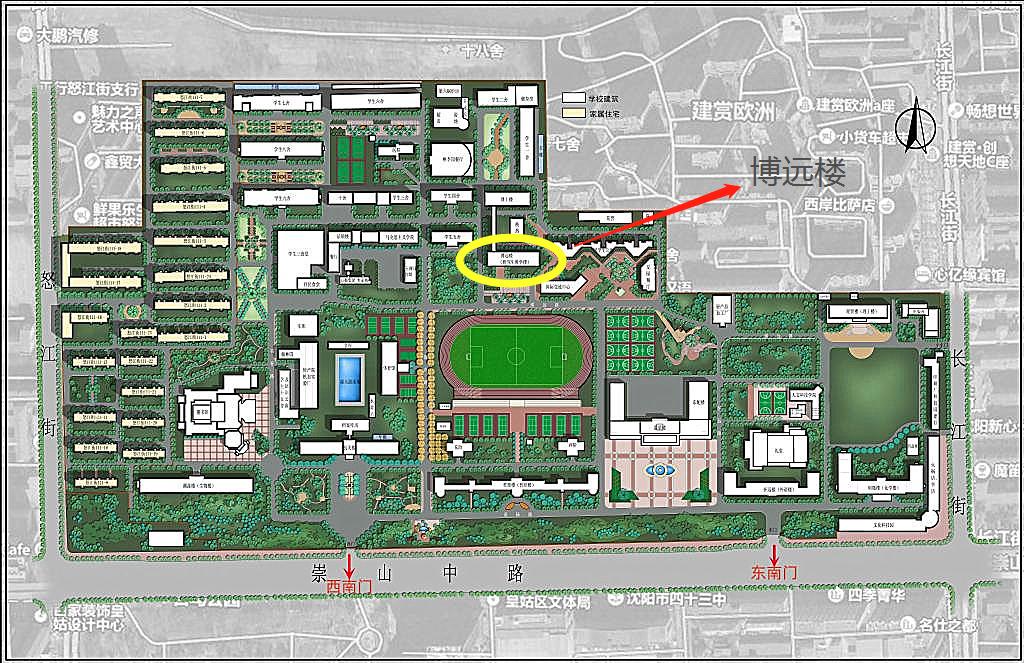 bmh10140992101014099198101409919610140992021014099184